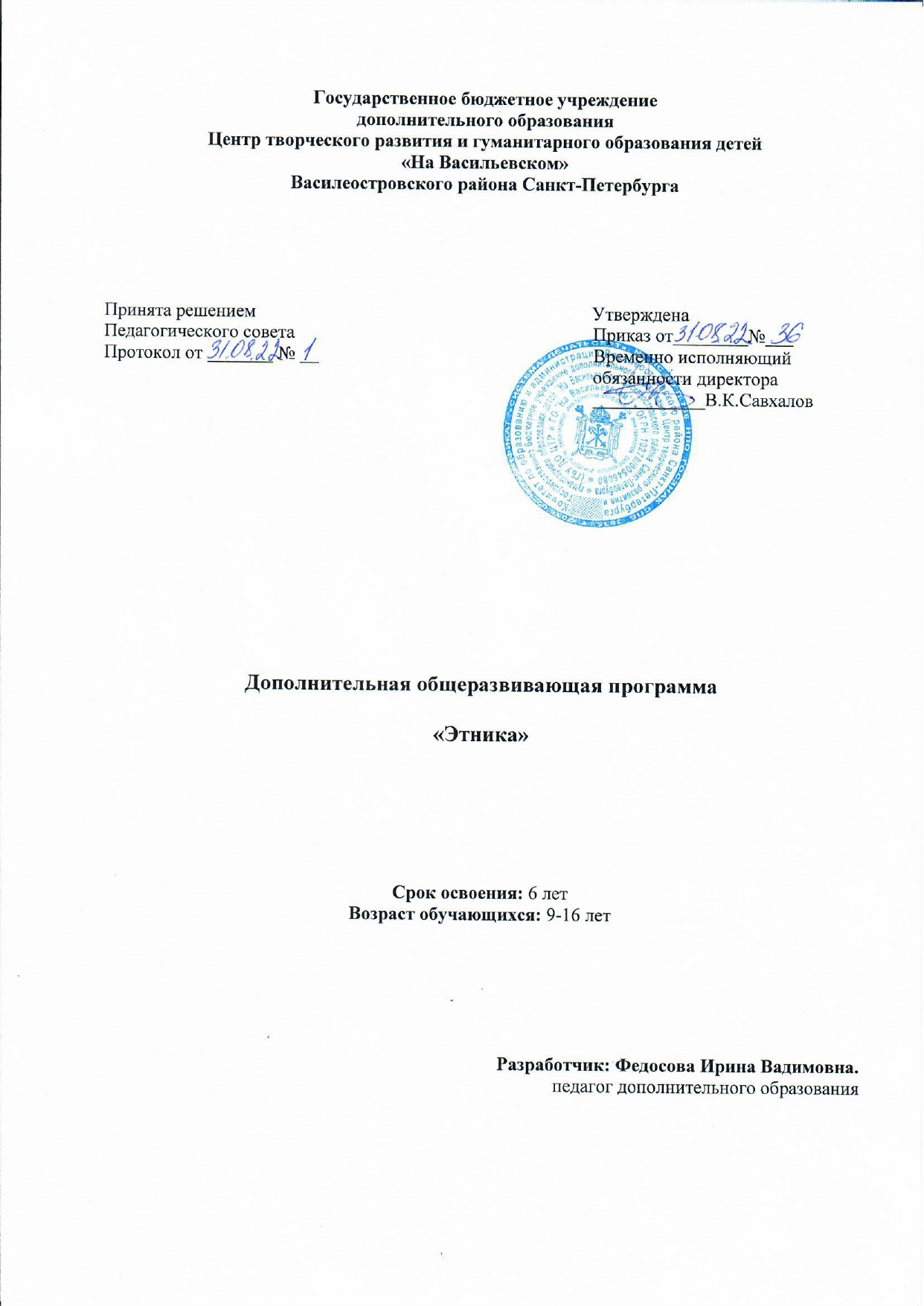 Пояснительная запискаПрограмма «Этника» является дополнительной общеразвивающей программой художественной направленности углубленного уровня освоения.Программа разработана в соответствии со следующими нормативно-правовыми документами:Федеральный Закон №304-ФЗ от 31.07.2020 о внесении изменений в Федеральный Закон «Об образовании в Российской Федерации» по вопросам воспитания обучающихся;Федеральный Закон Российской Федерации от 29.12.2012 №273-ФЗ «Об образовании в Российской Федерации»;Распоряжение Комитета по образованию Санкт-Петербурга от 25.08.2022 №1676-р «Об утверждении критериев оценки качества дополнительных общеобразовательных программ, реализуемых организациями, осуществляющими образовательную деятельность, и индивидуальными предпринимателями Санкт-Петербурга»; Распоряжение Комитета по образованию Санкт-Петербурга от 05.09.2022 №1779-р «Об утверждении правил проведения независимой оценки качества дополнительных общеразвивающих программ, планируемых к реализации в рамках персонифицированного финансирования дополнительного образования детей в Санкт-Петербурге»; Концепция развития дополнительного образования детей от 04.09.2014 №1726-р (ред. от 30.03.2020);Концепция развития дополнительного образования до 2030 года, утвержденная Распоряжением Правительства Российской Федерации от 31.02.2022 № 678-р;Концепция развития дополнительного образования, утвержденная Распоряжением Правительства Российской Федерации от 24.04.2015 № 729-р в части определения ценностного статуса и социокультурной роли;Паспорт Федерального проекта «Успех каждого ребенка» национального проекта «Образование», утвержденный президиумом Совета при Президенте Российской Федерации по стратегическому развитию и национальным проектам, протокол от 24.12.2018 №16; Письмо Минобрнауки России от 29.03.2016 № ВК-641/09 «О направлении методических рекомендаций».Постановление Главного государственного врача РФ от 28.01.2021 № 2 Об утверждении санитарных правил и норм СанПиН 1.2.3685-21 «Гигиенические нормативы и требования к обеспечению безопасности и (или) безвредности для человека факторов среды обитания».Постановление Главного государственного врача РФ от 28.09.2020 № 28 Об утверждении санитарных правил СП 2.4.3648-20 «Санитарно-эпидемиологические требования к организациям воспитания и обучения, отдыха и оздоровления детей и молодежи»;Приказ Министерства образования и науки Российской Федерации Министерства просвещения Российской Федерации от 05.08.2020 № 882/391 «Об организации и осуществлении образовательной деятельности при сетевой форме реализации образовательных программ»;Приказ Министерства просвещения России от 30.09.2020 № 533 «О внесении изменений в порядок организации и осуществления образовательной деятельности по дополнительным общеобразовательным программам, утвержденный приказом Министерства просвещения Российской Федерации от 09.11.2018 № 196» (зарегистрировано в Минюсте России 27.10.2020 № 60590);Приказ Министерства просвещения Российской Федерации от 03.09.2019 № 467 «Об утверждении Целевой модели развития региональных систем дополнительного образования детей»;Приказ Министерства просвещения Российской Федерации от 27.07.2018 № 629 «Об утверждении Порядка организации и осуществления образовательной деятельности по дополнительным общеобразовательным программам»;Приказ Министерства просвещения Российской Федерации от 13.03.2019 № 114 «Об утверждении показателей, характеризующих общие критерии оценки качества условий осуществления образовательной деятельности организациями, осуществляющими образовательную деятельность по основным общеобразовательным программам, образовательным программам среднего специального образования, основным программам профессионального обучения, дополнительным общеразвивающим программам»;Приказ Министерства труда и социальной защиты Российской Федерации от 22.09.2021 № 652н «Об утверждении профессионального стандарта педагога дополнительного образования детей и взрослых»;Распоряжение Комитета по образованию Санкт-Петербурга от 16.01.2020 №105-р «Об утверждении Концепции воспитания юных петербуржцев на 2020-2025 годы «Петербургские перспективы»;Стратегия развития воспитания в РФ на период до 2025 года, утвержденная      Распоряжением Правительства РФ от 29.05.2015 № 996-р;Указ Президента РФ от 21.07.2020 № 474 «О национальных целях развития Российской Федерации на период до 2030 года»;Приказ Минобрнауки России от 23.08.2017 № 816 «Об утверждении Порядка применения организациями, осуществляющими образовательную деятельность, электронного обучения, дистанционных образовательных технологий при реализации образовательных программ»;Инструктивно-методическое письмо Комитета образования Санкт-Петербурга от 16.03.2020 «О реализации организациями, осуществляющими образовательную деятельность, образовательных программ с применением электронного обучения, дистанционных образовательных технологий».Актуальность. В наше время эволюция этнокультурного образования в контексте общероссийского является неотъемлемым ценностным аспектом. Развитие способностей детей к восприятию новой современной этно-художественной среды направлено на их будущее эстетическое, нравственное самоопределение и становление этнокультурной компетенции. Традиционная культура и современное искусство используют в своих творческих стратегиях игру и объект, которые являются ведущими философскими и концептуальными понятиями данной программы. Эмоционально-побудительные качества игры и рукотворность объемно-пространственного объекта позволяют раскрыть в детях внутренние данные, развить эстетические предпочтения, проявить свободу творчества в создании индивидуального художественного образа арт-объекта, реализовать групповые идеи в проектах. Включение этнокультурных компонентов в художественно-образовательный процесс, и универсальных воспитательных возможностей позволяют объединять учащихся и вносить уравновешенность во внутренний мир каждого учащегося. Отличительные особенности программыОтличительной особенностью программы является ее ярко выраженная художественно-артистическая деятельность. Дети проживают несколько удивительных перевоплощений – от созерцания и роли подмастерья до дизайнера, которому предоставляется возможность участвовать и в создании оригинальной авторской коллекции арт-объектов и презентовать ее зрителю. Программа знакомит детей с образцами традиционной культуры и современными художественными приемами этнического направления, с декоративно-прикладным искусством и дизайном. В целях наибольшего погружения в изучение теоретического материала и практической деятельности, каждый год обучения имеет название, соответствующее определенному стилю или направлению:1 год обучения – «Архаика»;2 год обучения – «Этнографика»;3 год обучения – «Этно-романтика»;4 год обучения – «Экзотика»;5 год обучения – «Этноморфозы»;6 год обучения – «Этно-проект».Последовательное прохождение программы способствует созданию детских творческих работ этнического направления, а также «оживлению» образовательного процесса, направленного на приобщение учащихся к этнической культуре, создание условий для реализации учащимися своего творческого потенциала. Комплексный характер видов творческой деятельности в системе «Музей – Игра – Мастерская – Презентация» ориентирован на интеграцию в освоении учащимися различных форматов социокультурного пространства, в котором формирование личностной и художественной позиции учащихся осуществляется через копирование, адаптацию, осмысление, погружение, интерпретацию. «От музея – до коллекции» – так можно обозначить вектор развития и обучения детей путем трансляции историко-художественных традиций в образовательный процесс. Итогом реализации программы и совместных усилий учащегося, педагога и родителей, становится презентация. 	Особенностью программы также является ее артистический характер, что предполагает подготовку к конкурсам и репетиции по созданию сценического образа, выезды в музеи, галереи, на концерты, фестивали и выставки.Адресат программы. Программа адресована учащимся младшего, среднего и старшего школьного возраста. Цель и задачи программыЦель программы – эстетическое развитие личности учащихся посредством изучения видов традиционного и современного искусства и создание собственного творческого продукта с последующей презентацией зрителю на сцене, в природном или выставочном пространстве.ЗадачиОбучающие: познакомить с принципами создания художественного образа через форму, цвет, фактуру, линию, орнамент, пластику, композиционные акценты;сформировать навыки работы с материалами различных фактур и структур; обучить приемам умственных действий (анализ, синтез, сравнение, обобщение, классификация, аналогия), приемам создания арт-объекта;формировать творческий опыт построения этнической коллекции;научить воплощать собственные идеи в создании арт-объекта и коллекции;познакомить с элементами сценического мастерства;формировать навыки проектной работы.Развивающие: повысить уровень развития творческой интуиции и воображения, объемно-пространственного видения, абстрактного и образного мышления, тактильной и зрительной памяти;раскрыть индивидуальность эмоционально-чувственной сферы; повысить уровень развития аналитических способностей; формировать навыки самоконтроля;раскрыть творческий потенциал и артистические возможности;формировать коммуникативные качества;содействовать приобретению опыта творческого содружества в команде;поддерживать стремление к самореализации и профессиональному самоопределению.Воспитательные:активизировать познавательный интерес к копированию этно-объектов;приобщить к народно-художественной культуре;формировать активную творческую личность;содействовать погружению в современное искусство;формировать сознательное отношение к труду, ответственность при соблюдении социальных норм поведения и правил безопасности.Срок освоения программы – 6 лет.Объем программы.Организационно-педагогические условия реализации программыУсловия набора. Принимаются учащиеся, имеющие желание и интерес заниматься декоративно-прикладным искусством и дизайном, знакомые с основами изобразительной деятельности.Условия формирования групп. Группы 1 года обучения формируются из учащихся, имеющих базовую художественную подготовку. В группы 2 и последующих годов обучения проводится добор учащихся. В группы входят учащиеся разного возраста, что позволяет формировать команду, в которой каждый может получить личностную поддержку.Язык реализации программы: государственный язык Российской Федерации.Форма обучения: очная.Режим занятий: 2 раза в неделю по 2 акад. часа (144 часа в год); 1 раз в неделю по 2 акад. часа и 1 раз в неделю по 3 акад. часа (180 часов в год).Продолжительность академического часа – 45 минут. Наполняемость учебной группы: 1 год обучения – не менее 15 человек; 2 год обучения – не менее 12 человек; 3-6 год обучения – не менее10 человек.Формы организации и проведения занятийФормы организации занятий: всем составом объединения.Формы проведения занятий:теоретические занятия;практические занятия по рисунку, живописи, композиции, декоративно-прикладному искусству, дизайну;групповые игровые занятия с элементами арт-терапии;арт-игры в аудитории;средовые арт-акции (игры) (оформление ограниченного пространства городской среды арт-объектами);музейные пленэры;тренинги, репетиции;открытые занятия; мастер-классы педагога;экскурсии.Формы организации деятельности учащихся на занятии: фронтальная, групповая.Материально-техническое оснащениеучебный кабинет; оборудование учебного кабинета (столы, стулья, мольберты, планшеты, шкаф);техническое оснащение (компьютер, монитор, музыкальный центр). Особенности организации образовательного процессаПри условии перехода всего образовательного учреждения на дистанционное обучение реализация программы происходит с применением электронного обучения и дистанционных образовательных технологий.Планируемые результатыПредметные:познакомятся с традиционной культурой и современным искусством;приобретут знания о разных видах творчества;расширят представление о способах создания художественного образа этнического характера; овладеют специальной терминологией по темам программы;приобретут знания и умения художественного творчества в графике, декоративно-прикладном искусстве, дизайне; сформируют представление о приемах эксперимента в моделировании;научатся организовать свое рабочее место;овладеют средствами художественной выразительности;приобретут навыки работы с формой, поверхностью, декором;научатся безопасным способам работы с инструментами;овладеют умением создавать образцы, объекты, модели по собственным идеям;реализуют артистические возможности и творческий ресурс.Метапредметные:овладеют умениями анализировать, сравнивать, обобщать, систематизировать информацию;научатся способам логики и абстрагирования в композиции;раскроют смысловые возможности интерпретации и стилизации;научатся слушать и выделять главное, рассуждать и излагать собственные представления;получат опыт в текстовом оформлении работ;сформируют стремление к пониманию учебных задач;приобретут навыки выбора способов деятельности;раскроют собственные исполнительские возможности;приобретут опыт творческого содружества в командной работе.Личностные:сформируют уважительное отношение к национальным особенностям разных культур;приобретут навыки самоконтроля и ответственности за соблюдение норм поведения и правил безопасности;сформируют бережное и аккуратное отношение к рабочему месту;овладеют умением самостоятельно и ответственно оказывать помощь и поддержку;сформируют инициативность, адекватную самооценку и самодостаточность, гармоничному восприятию действительности;определятся в профессиональном выборе;приобретут опыт участия в различных мероприятиях в социальных проектах.Учебный план1 год обучения«Архаика»2 год обучения«Этнографика»3 год обучения «Этно-романтика»4 год обучения «Экзотика»5 год обучения «Этноморфозы»6 год обучения «Этно-проект»Календарный учебный графикРабочая программа1 год обученияЗадачиОбучающие:познакомить с основными средствами художественной выразительности;формировать знания и практические умения работы с материалами.Развивающие:формировать стремление к творческому самовыражению;повысить уровень развития тактильной и зрительной памяти, творческого воображения формировать коммуникативные качества.Воспитательные:формировать мотивацию к изучению традиционного и современного искусства;воспитывать сознательное отношение к труду и соблюдению правил охраны труда.Содержание обучения1. Вводное занятие.Теория: Знакомство с учащимися. Правила техники безопасности, охраны труда и правила поведения на занятии и в учреждении. Краткий обзор программы. Содержание занятий и условия их проведения. Практика: Коллективный рисунок «Следы».2. Архаика в искусстве.Теория: «Сделано руками». Художественные особенности древних бытовых предметов из глины, дерева, соломы, металла, камня, стекла.Практика: Копирование выбранного объекта с целью познания архаической природы и характера формы, декора и цвета.3. Арт-игра «Оболочки и скорлупки».Теория: Природа таинственного внутри человека и внешней среде. Правила и последовательность проведения игры в условиях открытого воздуха. Демонстрация приемов создания объемной формы способом обертывания предмета материалом и его закрепления. Техника безопасности в использовании инструментов (ножницы, шило).Практика: Выбор территории игры. Самостоятельный выбор учащимися материала для выполнения форм. Создание небольших объёмных форм и поиск их местоположения в природе (земля, трава, дерево). Обмен впечатлениями от созданных образов.Материалы: бумага, веточки, листья, скотч, нитки, шило, ножницы.4. Выполнение игрушки.Теория: Назначение традиционной игрушки. Особенности внешней поверхности формы и ее изнанки. Вариантные способы создания объекта малой формы. Несложные приемы соединения деталей при соблюдении техники безопасности с использованием инструментов (ножницы, шило).Практика: Выполнение объемно-пространственной композиции на основе выполненных форм в игре «Оболочки и скорлупки». Заполнение поверхностей форм простыми знаками (точка, линии, штрихи, пятно). Монтаж деталей с целью получения целостной композиции. Сочинение названия.Материалы: бумага, текстиль, природные материалы, проволока, клей, шнур, нитки.5. Наивные узоры.Теория: Характерные особенности древних орнаментов (рукотворность, наивность, ясность), о функции знака, о соразмерности декоративных элементов по отношению к человеку и среде проживания. Просмотр образцов орнаментальных схем и примеров декора объектов (масштаб, ритм элементов и место его расположения).Практика: Работа с дидактическим материалом. Упражнения на ритмические мотивы (линия – точка, штрих – пятно). Выбор узоров, отвечающих архаическому стилю (красота в простоте, чувственность и условность изображения). Графические материалы. Игровое упражнение «Коврик» на представление индивидуального приема создания коллективной работы.6. Арт – игра «Фабрика цвета»Теория: Этапы проведения игры и правила творческой работы в группе. Знакомство с необычными способами цветовой переработки незаконченных, забытых детских рисунков. Особенность игры – создание большого количества работ.Практика: Этап 1. Отбор детских рисунков и инструментов. Этап 2. Демонстрация новых художественных приёмов с использованием разнообразных инструментов. Этап 3 Тактильный тренинг в парах Этап 3 Выбор места работы (стол, мольберт, пол). Этап 4. Творческий эксперимент «Переработка». Этап 5. Сборка работ в большую экспозицию с распределением цветовых акцентов. Обсуждение вариантов названия группового результата. Уборка игровой площадки.Материалы: гуашь 2-3 цветов, детские рисунки, скотч, валик, кисти, тряпочки7. Декор поверхности материала.Теория: Орнамент в народном искусстве. Фрагменты декорированных поверхностей. Техники исполнения с демонстрацией приемов (повтор линий, смещение пятен, вторжение знаков, стыковка мотивов).Практика: Выполнение цветового (ахроматического) решения поверхности материала с последующим наложением орнаментальной структуры, с введением 1-2 цветов. Детальная проработка орнамента графическими средствами на выбранных фрагментах (коллективное творческое действие). Материалы: бумага, гуашь, тушь, акрил, маркеры.8. Узелковая техника.Теория: Рассказ «Живые пятна» о художественной выразительности узелковой техники крашения ткани в ахроматическом решении. Демонстрация образцов на фотографиях и в видеозаписях.Практика: Демонстрация этапов выполнения узелковой техники. Техника подготовки и крашения ткани, следуя за педагогом.Материалы: хлопчатобумажная ткань, нитки, краска черного цвета, вода, кисти, перчатки.9. Арт-игра «Природный мотив».Теория: Правила участия в творческом эксперименте при рисовании незнакомыми инструментами и материалами. Техника исполнения в режиме «нон-стоп». Практика: Создание «архаических» образов в новом решении. Поиск способов творческого использования нетрадиционных материалов (сыпучие пищевые продукты, природные материалы, маленькие игрушки). Художественный эксперимент – рисование палочками, пальцами и раздувание трубочками для коктейля. Фотосъёмка. Уборка.Материалы: подносы, пленка; сыпучие пищевые продукты, природные материалы: палочки, трубочки, влажные салфетки.10. Макет как идея.Теория: Значение подготовительного этапа в художественной деятельности. Значение принципов выполнения фор-эскизов формы объекта, характера декора и деталей. Свойства материалов.Практика: Свойства материалов (пластичность, жесткость, проницаемость, легкость, тяжесть). Создание идей силуэтных форм с использованием метода «мозговой атаки». Исполнение серии фор-эскизов в графической манере.11. Силуэт и форма макета.Теория: Восприятие объема формы в согласовании с силуэтом и фигурой человека. Архитектоника формы и умение наблюдать за ее развитием с разных сторон. Основные формы традиционной одежды народов России (фотографии, видеозаписи).Практика: Выполнение формы макета традиционного кроя (прямоугольник) народной одежды (рубаха, передник, юбка). Технология соединения деталей в единое целое. Материалы: бумага, пленка, скотч, клей ПВА, нитки.12. Выполнение фактурного объекта.Теория: Роль бионики для архитектуры, дизайна. Фактура и текстура различных материалов. Способы создания рукотворной поверхности. Демонстрация примеров формообразования (фотографии и видеозаписи) и техники «коллаж». Организация своего рабочего места для работы с материалами.Практика: Выбор фактуры учащимися на основании своих собственных ощущений и наблюдений. Создание формы по типу слепка с природной формы, закрепление ее способом склеивания, обвязывания, обматывания. Словесное описание учащимися характера созданных форм, привнесение уточнений и дополнений в объект для достижения цельности образа. Материалы: бумага, текстиль, природные материалы, проволока, клей, шнур, нитки.13. Сценический образ.Теория: Значение сценического показа макета или выставочной презентации объекта. Правила проведения репетиций и условия подготовки к ним. Правила и условия подготовки к участию в показе или выставке.Практика: Тренинг на пластическую выразительность образа. Упражнения на определение коммуникативных, артистических и музыкальных возможностей учащихся. Участие в зрелищных мероприятиях (психологический настрой, установка на успех).14. Музейный практикум.Теория: Значение музейной практики в обучении и становлении творческой личности. Правила посещения музейных и выставочных пространств и безопасного транспортного передвижения в городе. Краткая историческая справка о месте проведения экскурсии. Цели и задачи музейной практики для последующей реализации накопленного опыта в собственном художественном творчестве. Практика: Экскурсия (Музей кукол, музей русской драмы, Санкт-Петербургский Государственный музей театрального и Музыкального искусства). Ведение дневника «Репортаж с выставки». Выполнение зарисовок объектов или деталей / фрагментов артефактов. Фотофиксация процесса занятия.15. Арт-игра «Одежда для деревьев».Теория: Цели и задачи творческой работы на открытом воздухе. Правила игры и техники безопасности в природном пространстве. Примерные образы масок, ваз или платьев.Практика: Размещение учащимися своих макетов и арт-объектов в выбранных границах природно-городского ландшафта, поиск способов взаимодействия объекта с природными материалами и стихиями земли, воздуха, воды и света. Монтаж (временный) объектов на стволах деревьев. Фоторепортаж. Уборка территории. Обмен впечатлениями.16. Итоговое занятие.Теория: Сообщение «Результаты творческого роста».Практика: Круглый стол, обмен впечатлениями.Планируемые результатыЛичностные:проявят интерес к материально-духовному культурному наследию: приобретут опыт групповой художественной деятельности:приобретут навыки здорового образа жизни.Метапредметные:освоят разнообразные художественные техники и приемы работы с различными художественными материалами;приобретут знания и умения сравнивать и обобщать информацию.Предметные:получат базовые знания об изобразительном и декоративно-прикладном искусстве;овладеют нетрадиционными изобразительными техниками создания образа;научатся выполнять работы этнической направленности.Рабочая программа2 год обученияЗадачиОбучающие:формировать представление о художественном образе этнического характера;научить работать с этнографической информацией;формировать навыки работы в различных изобразительных техниках;научить практическим приемам создания фактур и декора.Развивающие:формировать интерес к объектам современного музейно-выставочного пространства;развивать объемно-пространственное видение.Воспитательные:формировать содружество в коллективе;воспитывать любовь и уважительное отношение к национальным культурам и окружающему нас миру.Содержание обученияВводное занятие.Теория: Правила техники безопасности, охраны труда и правила поведения на занятиях. Экскурс в историю народного искусства как источника дизайнерских идей.Практика: Выполнение фор-эскизов по теме «Из сундука».2. Цветовая триада в народном искусстве.Теория: Древнейшая символика традиционной цветовой триады народного искусства (белый, красный, черный). Роль цвета в фольклоре на примере частушек, быличек, поговорок, страшилок. Практика: Упражнение «Цветовая метафора». Отражение личного отношения к характеру белого, красного, черного цвета в графической передаче ритмов и цветовых масс. Создание эскизов с настроением легкости, напряжения, звучностиМатериалы: цветной картон, гуашь / акрил, маркеры.3. Арт-игры: «Белая тайна», «Красное прекрасное», «Нападение черного».Теория: Традиционные представления о цветовой триаде в народной культуре. Правила игрового процесса. Знакомство с этапами игры. Практика: 1. Погружение в историю и цветовую символику. 2. Совместный «диалог» с предметным миром (цвет, нюансы, фактурность, функции). 3. Создание инсталляции из предметов и материалов в одном цветовом решении (белом, красном или чёрном). Игра в мини-группах. 4. Цветовая экспрессия. 5. Обмен впечатлениямиМатериалы: картон, искусственные материалы, текстиль, предметы быта, пищевые продукты, игрушки, аксессуары, одежда игроков. Пленка, бумага, краски, кисти4. Графика в три цвета.Теория: Декоративные композиции в изобразительном искусстве. Как выбрать тему, главный образ, способ компоновки? Роль цветового акцента.Практика: Упражнение «Цветовая доминанта» (графические схемы, аппликация, коллаж) Создание графической композиции с преобладанием красного, черного или белого цвета на выбор. Внесение в работу декора, используя дидактический материал.5. Композиция в материале.Теория: Последовательность работы. Подготовка рабочего места. Выбор материалов. Техника исполнения. Демонстрация образцов традиционных и современных материалов. Качество и варианты интуитивного и логического взаимодействия в композиции. Практика: Выбор материалов с подчинением ведущему цветовому символу (белому, красному, черному). Подготовка силуэтных основ в материале. Исполнение композиции поверхности в смешанной технике.Материалы: картон, пленка, ткань, клей ПВА.6. Орнаментальность образа.Теория: Виды орнаментов (геометрический, растительный, зооморфный, антропоморфный). Способы стилизации и синтеза мотивов. Практика: Упражнения на спонтанное рисование орнаментальных фрагментов.  Упражнения на выполнение несложных шаблонов мотивов. Упражнения на декорирование цветных полос и квадратов в смешанной технике с помощью шаблона, краски, маркера, скотча. Монтаж из полученных работ целостного образа. Коллективное творчество.7. Создание коллекции объектов.Теория: Обрядовость в народной культуре. Традиционные виды и функции одежды, лаконичность силуэта, семантика акцентов. Понятие «коллекция».Практика: Рисование эскизов объектов (моделей) фольклорного характера. Поиск формы и цветового ритма. Мини-худсовет по отбору интересных и оригинальных идей. Анализ работ. Определение тематического образного настроения коллекции.8. Формообразование.Теория: Эстетика геометрических форм. Взаимосвязь конструкции с красотой поверхности на примере искусства русского авангарда. Демонстрация инструментов и техники исполнения. Иллюстрации, фото и видео материалы.Практика: Тактильное знакомство с фактурами и их формообразующие возможности. Подготовка деталей объекта (модели). Поиск дизайнерских решений сборки формы. Монтаж конструкции.9. Сценический образ.Теория: Художественный образ и способы его создания. Пластические ассоциации «Я – кукла». Составление плана подготовки к показу, выставке.Практика: Тренинг. Пластический этюд. Репетиция. Показ. Выставка. Подготовка презентации. Участие в презентации.10. Фотосессия.Теория: Роль фотосъемок творческой работы в развитии индивидуальной эстетики. Порядок проведения тематической ролевой игрыПрактика: Создание в пространстве цветовых зон. Распределение ролей в мини-спектакле. Съемка работ на фоне белого, красного или чёрного цвета (контраст, нюанс). 11. Карнавал.Теория: Способы создания серии композиций театрального характера по эскизам художников русского театра. Обсуждение выбора формата, техники исполнения и выразительных средств.Практика: Выполнение набросков фигуры человека. Выполнение подготовительных эскизов. Мини-худсовет. Исполнение композиции в выбранной технике.12. Музейный практикум.Теория: Театральная и музыкальная культура эпохи авангарда. Выставки современного искусства. Экскурсия «Способы создания образа куклы».Практика: Экскурсии с выполнением копий / зарисовок объектов. Ведение дневника наблюдений (автор и название работы). Участие в мастер-классе по созданию традиционной куклы.13. Арт-игра «Башмаки на дороге». Теория: Условия и правила участия в творческой работе на природе (парковая зона). Последовательность действий в границах времени. Правила игрового процесса. Знакомство с этапами игры и предметами.Практика: Территория - природно-городской ландшафт (парковая дорожка). Большое количество разной обуви группа выносит на воздух. Из выбранной по интересу и желанию непарной обуви моделируется мини-инсталляция как версия «Дорожной истории». Творческая работа в парах. Создание целостной объемно-пространственной композиции из обувных мини-инсталляций личностных историй, объединённых по всему полотну дорожки природными материалами (камушками, сухими листьями, веточками). Уборка территории. Обмен чувствами, восприятием и содержанием работы.14. Проектирование коллекции.Теория: Характерные черты романтического стиля будущей темы: «Этно-романтика». Этапы создания коллекции, возможностях ее демонстрации.Практика: Мини-конкурс на лучшую идею по созданию образа «Северный ветер». Рисование эскизов в выбранной технике и манере. Дискуссия. Корректировка деталей. Подбор материалов. Анализ результатов.15. Итоговое занятие.Теория: Подведение итогов года.Практика: Самоанализ творческих результатов года.Планируемые результатыЛичностные:воспитают уважительное отношение к национальным традициям;сформируют интерес к современному искусству;приобретут опыт творческого взаимодействия в командной работе;Метапредметные:расширят собственные исполнительские возможности в изобразительном творчестве;овладеют умением ориентироваться в новом материале;сформируют навыки сценического мастерства;приобретут коммуникативные навыки в работе над социальными проектами.Предметные:овладеют навыками работы с формой, поверхностью и декором;научатся применять средства художественной выразительности для создания объекта;получат опыт представления собственных результатов работы.Рабочая программа3 год обученияЗадачиОбучающие:научить приемам работы с формой, цветом, орнаментом и пластикой;познакомить с принципами создания сценического образа.Развивающие:повысить уровень развития абстрактного и образного мышления;формировать самостоятельные умения обобщать и анализировать;развивать исполнительские способности в индивидуальном творчестве;формировать познавательную мотивацию к самореализации.Воспитательные:воспитывать самостоятельность в творчестве;формирование потребности в общественно полезной деятельности.Содержание обученияВводное занятие.Теория: Режим занятий. Правила поведения, техники безопасности и охраны труда. Введение в тему: «Этно-романтика». Практика: Обсуждение подготовительного этапа по созданию идей-эскизов коллекции. Составление индивидуальных планов работы.2.Финно-угорское искусство.Теория: Финно-угорский этнос» (традиции, мифология, тенденции развития современного финно-угорского искусства). Романтизация эпического времени.Практика: Просмотр иллюстративной, фото- и видеозаписей. Выполнение зарисовок по памяти на тему: «Древние символы».3. Арт-игра «Пути-дороги»Теория: Беседа: «Какие бывают дороги?». «Кем и где оставляет свои следы?». Правила творческого взаимодействия в игре. Особенности процесса поэтапного создания коллективной работы.Практика: Подготовка игрового пространства и материалов. Распределение ролевого участия в процессе. Заполнение бумажного полотна следами в виде отпечатков пальцев, ладоней, ступней и любых предметов, фантазийных символов и знаков. Обмен мнениями.Материалы: рулонная бумага, предметы из окружения, графические средства (уголь, соус, карандаши, фломастеры, маркеры). 4. Финно-угорские красавицы.Теория: Знакомство с женскими образами традиционной и современной финно-угорской культуры (альбомы, иллюстрации, фото и видео материалы). Особенности коллективного творчества – взаимозаменяемость в изобразительной деятельности.Практика: Создание совместного рисунка стилизованных женских образов. Поочерёдное заполнение фигур графическими импровизациями, фантазийными знаками, узорами. Использование приёма орнаментального комбинирования.Материалы: крафтовая бумага (80х40 см.), графитовый карандаш, белая и чёрная гуашь, фломастеры, маркеры, гелевые ручки.5. Создание коллекции объектовТеория: Рассказ «Финно-угорская коллекция». Традиционные виды и функции одежды, выразительность силуэта, семантика акцентов. Способы стилизации объектов. Декоративные элементы.Практика: Рисование эскизов объектов (моделей) фольклорного характера. Поиск силуэта формы, цветового ритма и декора. Отбор интересных и оригинальных идей. Обсуждение темы коллекции в группе. Анализ работ.6. Символика финно-угорского орнамента.Теория: Изобразительный мир древних финно-угров. Космогонические сюжеты с преобладанием символов птиц, оленей, дерева, солярных и астральных знаков. Правила техники безопасности в работе с колющими и режущими инструментами.Практика: Выполнение орнаментальных знаков способом грубого механического начертания на фактурной поверхности, имитируя зарубки, насечки, петроглифы. Материалы: плотный картон, шило, канцелярский нож, краска, палочки.7. Арт-игра «На снегу».Теория: Использование природно-эстетических ресурсов зимнего ландшафта для творческих открытий и новизне представлений о художественной деятельности. Правила и последовательность игровых действий.Практика: Территория – парковая зона. Сезон – зима. Группа выносит на улицу материалы и предметы. Участники определяют территорию творчества и подбирают нужные предметы. Создаются предметные композиции на разных уровнях природного зимнего ландшафта: на снегу, в сугробе, на фоне холодного неба, возле заснеженного дерева, на протоптанной дорожке. Фотосъёмка. Обсуждение результатов.Материалы: предметы натюрмортного фонда: драпировки, вазочки, бутылки, статуэтки, муляжи фруктов и овощей, игрушки, куклы.8. Выполнение в материале.Теория: Этапы создания формы (подбор материалов, подготовка фактурной поверхности и деталей формы, технология соединений и сборки формы).Практика: Упражнение «Фактура». Отбор материалов. Создание художественных эффектов поверхности (тональность, живописность, рельефность). Изготовление образцов технологических узлов для сборки формы. Мастер-класс «Дырки и заплаты». Мини-конкурс «Форма +». Использование техник: крашение, трафаретная печать, принт, фактурный декор.Материалы: ткань, бумага, нетканое полотно, пленка, сетка, нитки, шнур, скотч.9. Арт-игра «Плавающий натюрморт».Теория: Творческое освоение весеннего пространства.  Правила и последовательность игровых действий. Особые условия – одежда и обувь по погоде.Практика: Территория, залитая водой возле места занятий. Сезон – весна. Группа выносит на улицу материалы и предметы. Участники определяют территорию творчества и подбирают нужные предметы. Создаются предметные композиции на разных уровнях (на поверхности и в глубине воды, на плавающей плёнке). Комментарии к созданным объектам. Фотосъемка. Уборка территории игры. Материалы: полиэтилен, пленка, сетка, бытовые предметы, фрукты, шнур, скотч. Дополнительно: подносы, лёгкие стулья.10. Смешанные техники.Теория: Возможности использования художественно-изобразительных техник на примере этнических образцов декоративно-прикладного искусства народов Азии, Америки, Африки. Материальная природа экзотических природных мотивов.Практика: Упражнение «Рваная бумага». Упражнение «Коллаж + деколлаж». Коллективная работа. Форма и содержание работы.11. Экология.Теория: Декоративные свойства панно (условность пространства, стилизация форм, орнаментальность).  Показ образцов техник исполнения (батик, коллаж, цветная графика).Практика: Создание творческой композиции на тему: «Экология» в последовательности: фор - эскизы, колорит, выбор материалов и техническое исполнение. 12. Геометрия пространства.Теория: Источники вдохновения стимулирующих рождение новых идей. Планирование творческого процесса. Демонстрация вариантов создания изображений.Практика: Упражнение «Спонтанное рисование» закрытыми глазами. Линейная композиция. Выделение элементов полоской/клеткой в графической технике. Рождение темы работы учащегося в процессе занятия.13. Сценический образ.Вариант 1.Теория: Семантика мифологического пространства.Практика: Пластические импровизации «Танец оленя», «Поза идола», «Небесные птицы». Упражнения на гармонию образа (грим, прическа). Создание единого пластического рисунка демонстрации коллекции.  Вариант 2.Теория: Одежда как искусство самовыражения. Влияние этнических традиций на стиль пластической подачи.Практика: Подготовка и участие в мероприятиях.Вариант 3.Теория: Значение аксессуара как активного элемента для создания сценического образа на примере фольклорных театров народов финно-угорской культуры. Практика: Пластических этюдов с использованием аксессуаров (головных уборов, перчаток, текстиля).14. Арт-игра «Северный ветер».Теория: Территория – берег Финского залива. Творческое освоение природного пространства через взаимодействие воздушной стихии и материалов, управляемых учащимися. Инструктаж «Поездка загород». Правила игры в команде.Практика: Активно-двигательная особенность игры под девизом «Поймай ветер», «Борись с ветром». Поиск действий под звуки ветра и моря. Наблюдения за свойствами материалов и проверка полотен на прочность. Обмен эмоциональными впечатлениями.Материалы: полотна большого размера из хлопка, шелка, полиэтилена.15. Фотосессия.Теория: Значение подготовки к фотосессии.Практика: Пластические импровизации в костюмах в режиме «стоп-кадр» для фиксации на фотографиях с последующим использованием в печатной продукции. 16. Проектирование коллекции.Теория: Традиции материальной культуры «экзотических» регионов. Эстетика дизайна. Способы составления эскизной коллекции по принципу динамики, ритмического строя, колорита. Распределение между учащимися тем-сообщений: «Форма», «Цвет», «Узор», «Деталь», «Аксессуар», «Фактура».Практика: Выполнение эскизов авторских коллекций с сохранением этнической самобытности. Круглый стол для дискуссии на тему: «Как создать коллекцию?».17. Музейный практикум.Теория: Обзор музейного пространства финно-угорского мира. Особенности экспонатов финно-угорского региона России.  Демонстрация Альбомов, фото- и видеозаписей.Практика: Копирование объектов в РЭМ и Кунсткамере. Экскурсии в галереи с целью знакомства со способами создания этнических произведений современного искусства.18. Итоговое занятие.Теория: Диалоги о результатах творческой работы группы в целом и каждого учащегося в отдельности.Практика: Клаузура «Впечатления».Планируемые результатыЛичностные:сформируют интерес к особенностям финно-угорского искусства;получат опыт эстетического самовыражения;приобретут стремление к позитивному сотрудничеству в проектах.Метапредметные:овладеют умениями самостоятельно выбирать информационные источники; приобретут стремление к пониманию творческих задач;получат практический опыт презентации творческого художественного продукта.Предметные:приобретут умения и навыки выбирать и использовать этнографический материал для преобразования художественного образа;овладеют новыми техниками и способами художественной деятельности для реализации арт-идеи.Рабочая программа4 год обученияЗадачиОбучающие: расширить представления о направлениях изобразительного, декоративно-прикладного искусства и дизайна;научить соблюдать правила безопасности в работе с новыми инструментами;познакомить с изобразительными способами решения композиционного пространства;научить использовать графические техники, отражающие структуру и форму предмета;формировать умение работать с текстильными технологиями;способствовать приобретению опыта создания объекта малой формы в материале.Развивающие:познакомить с творчеством театральных художников; формировать объемно-пространственного видение;развивать интуицию и воображение; повысить уровень развития креативных способностей.Воспитательные:формировать ответственность и аккуратность;воспитывать самостоятельность в творчестве;формирование потребность в общественно полезной деятельности.Содержание обученияВводное занятие.Теория: Правила поведения, техники безопасности и охраны труда. Введение в тему: «Экзотика».Практика: Мини-худсовет с просмотром и обсуждением эскизов, идей коллекции «Экзотика».2. Источники вдохновения.Теория: Народная культура стран Азии, Африки, Америки и других. Экскурс с демонстрацией характерных национальных особенностей объектов прикладного искусства по фото- и видеоматериалам.Практика: выполнение подготовительных зарисовок по выбранному региону. Сбор дополнительной информации самостоятельно.3. Арт-игра «Вторжение».Теория: Беседа «Границы другого пространства». Роль проникновения одних изобразительных элементов в другие, поиск способов их преобразования. Правила проведения совместной изобразительной деятельности для свободного, возможно, неожиданного поиска границ самовыражения.Практика: Творчество в парах. Создание вариантов дуэтных композиций. Проявление личностных качеств игроков в творческом взаимодействии. Рассуждения «Насколько можно вторгаться в изображения другого автора?»Материалы по выбору: краски, кисти; графические средства; предметы из окружения.4. Перевертыши.Теория: Стилевой синтез в современном дизайне. Художественные приемы переработки музейных зарисовок. Цветовой образ и характер силуэта формы. Практика: Выполнение натюрморта по национальному источнику в технике «коллаж» с элементами цветной графики на цветном картоне. Стилизация контура и текстуры.5. Выполнение формы в материале.Теория: Комбинации формы. Архитектонике костюма. Выразительность материалов и декоративных швов.Практика: Создание макета путем комбинирования базовых форм. Подготовка фактур и рисунка поверхности материалов. Выбор и исполнение техники соединения частей модели.6. Текстильные техники.Теория: Традиционные и современные способы декорирования материалов.Практика: Крашение нитей и тканевых обрезков. Создание образцов в техниках: набойка, штамп, печать.7. Арт-игра «С высоты птичьего полета».Теория: Беседа: «Каким мы увидим мир с высоты птичьего полёта?». Знакомство с качествами предлагаемых материалов. Роль согласованного взаимодействия, помощь и поддержка в процессе создания рельефной композиции.Практика: Создание объектов в технике «коллаж». Игра в парах или мини-группах. Творчество направлено на фактурные и цветовые качества создаваемого образа. Игру завершает объединение коллажей в целостную инсталляцию. Обсуждение результата. Материалы: картон, дощечки, различная бумага, природные материалы, фрагменты старых фотографий и рисунков, пластик, нитки, пуговицы, клей ПВА.8. Графическая композиция.Теория: Сообщение: «Художественно-изобразительные техники в передаче костюмного образа». Демонстрация образцов и техник исполнения.Практика: Исполнение графической композиции в смешанной технике.9. Музейный практикум.Теория: Визуальная привлекательность и особенности экспонируемых традиционных и современных объектов. Театральный Петербург. Классическое и современное театральное пространство. Роль художника театра.Практика: Пленэр в пространстве тематических выставок музея или галереи. Создание зарисовок наиболее интересных фрагментов этнических интерпретаций. Посещение мастерских художников, театральных постановок с целью сбора визуальной информации о сценическом искусстве. Выполнение зарисовок интересных объектов.10. Театральный костюм.Теория: Особенности создания театрального образа на примере художников русского театра ХХ века.Практика: Самостоятельная работа «Театральный экскурс». Создание серии костюмов к театральной постановке. Изготовление театральной куклы малой формы (образ, стиль одежды, характерность).11. Орнаментальный акцент.Теория: Детали и аксессуары в современном дизайне (показ креативных примеров). Практика: Выполнение малой формы (украшение, воротник, пояс) из остатков различных материалов по принципу построения орнамента.12. Выполнение аксессуара.Теория: Диалог на тему «Из чего и как это можно сделать?». Обсуждение доступных и эстетически выразительных приемов творческой работы.Практика: Творческая работа «Аксессуар» в последовательности от эскиза до объекта с деталями и декором выбранного национального колорита. Головной убор, обувь.13. Арт-игра «Звучащие трубочки».Теория: Звуковые ассоциации в изобразительном искусстве. Диалог на тему: «Цвет – звук – линия». Звуковые дорожки = орнаментальные ритмы. Особенность игры – конвейерное действие. Коллективное творчество.Практика: Группа играет за столом. Каждый участник наносит простые графические знаки на картонные втулки и передаёт другому по кругу. Действия повторяются, пока все трубочки не заполнятся декором. Трубочки заполняются звенящими, шуршащими материалами, закрываются открытые зоны. Результат – коллекция звучащих трубочек.Материалы: картонные трубочки(втулки), маркеры разного цвета. Наполнитель: горох, фасоль, крупа, гвоздики, пуговки, мелкие деревянные и пластиковые фрагменты.14. Сценический образ.Теория: Взаимосвязь темы коллекции (цветового характера и концепции) с выбором музыкального сопровождения сценического показа.Практика: Пластические упражнения и репетиции под звуковые и эмоционально различные музыкальные фрагменты. Демонстрация коллекции под отобранную учащимися музыку.15. Серия в дизайне. Творческая работаТеория: Этнические традиции в дизайне. Ведущие стилисты мировой моды.Практика: Создание эскизного ряда собственной серии объектов или костюмов (техника исполнения и тема по выбору). Обсуждение и анализ авторских работ в группе.16.Арт-игра «Танец кукол»Теория: Комфорт и дискомфорт средового пространства. Правила и задачи творческой акции. Повторение хода протекания игры в интерьере или в природной среде. Мотивация к созданию сценического образа.Практика: Вариант 1. Игра в помещении. Выполнение артистических действий в свободном творческом самовыражении, экспериментируя с игровой ролью куклы. Тренинги на пластическое раскрытие учащихся в образе куклы (шаг, мимика, жест).Вариант 2. Игра в природно-городском пространстве с выездом группой на берег Финского залива. Природная среда стимулирует более живое, спонтанное действие, в котором, неожиданным образом, артистизм движений переплетается с природными стихиями. 17. Итоговое занятие.Теория: Диалог на тему: «Что нам запомнилось?».Практика: Коллективный рисунок. Самоанализ творческих достижений.Планируемые результатыЛичностные:раскроют исполнительские возможности;научатся аккуратности и ответственности в творческом процессе.Метапредметные:откроют новые способы и приемы стилизации в композиции;научатся сравнивать и обобщать.Предметные:расширят представления о театральном искусстве и направлениях в дизайне;овладеют текстильными техниками;реализуют творческие способности в создании аксессуара.Рабочая программа5 год обученияЗадачиОбучающие:обучить технологическим приемам при воплощении собственных идей в создании арт-объекта и коллекции;формировать знаний и умений преобразовывать практическую задачу в познавательную;содействовать приобретению практического опыта в планировании.Развивающие:развивать конструктивного и логического мышления;формировать способностей к творческому преобразованию образа.Воспитательные:формирование профессионально ориентированной позиции;воспитание ответственности при соблюдении социальных норм поведения.Содержание пятого года обученияВводное занятие.Теория: Правила поведения, техники безопасности и охраны труда. Введение в тему: «Этноморфозы». Практика: Проведение теста «Цветовой круг».2. Аналогия в искусстве.Теория: Традиционные и современные способы копирования Интерпретация артефактов.Практика: Создание композиции «Дизайн бытовых предметов» в стиле «реплика».3. Абстрактный натюрморт.Теория: Художественное направление «Русский авангард». Показ слайдов и альбомов работ Малевича, Кандинского. Понятия «контрапункт», «контраст».Практика: Создание серии абстрактных композиций натюрмортов на основе приемов стилизации и средств динамичной гармонии русского авангарда. 4. Арт-игра «Пересечения».Теория: Цветовые и тональные отношения в композициях традиционного и современного искусства. Анализ движения и скорости цвета в работах профессиональных художников. Практика: Последовательность действий в группе. Изображения спонтанной игры пятен и линий по принципу частичного наложения друг на друга в течение процесса закрепляются чёткими пересекающими линиями. Обмен впечатлениями от результата - создание абстрактной композиции.Материалы: рулонная бумага, карандаш, маркер, гуашь, кисти.5. Эстетика и структура формы.Теория: Комбинации формы, архитектоники объекта, выразительности материалов и декоративных швов.Практика: Создание макета путем комбинирования базовых форм. Подготовка фактур и рисунка поверхности материалов. Выбор и исполнение техники соединения частей модели.6. Пластические связи в композиции пейзажа.Теория: Способы стилизации с показом классических примеров в образцах мировой культуры. Практика: Выполнение творческой работы на основе рисунка (портрет, натюрморт, пейзаж) способом стилизации форм, линий и условной декоративности цвета. Подбор материалов и техники исполнения по выбору.7. Стежки-дорожки. Фактурные имитации.Теория: Возможности имитаций декоративных швов с демонстрацией образцов.Практика: Выполнение упражнений на самостоятельное создание индивидуальных образцов с целью последующего использования в декоративных композициях. Фактурные имитации.8. Декоративные техники.Теория: Ручные техники оформления текстиля (на примере народных ремесел и современного дизайна).Практика: Создание образцов в различных техниках (гобелен, набойка, макраме). Подбор эстетических качеств материалов.9. Объект малой формы.Теория: Технические приемы создания предметов малых форм и их функциональном назначении.Практика: Исполнение объемной композиции в выбранной технике. «Сумка», «Шапка».10. Сценический образ.Теория: Значение презентации коллекций объектов в новом звучании, на новых площадках. Определение условий подготовительного этапа. Практика: Проведение репетиций под новые звуковые и музыкальные фрагменты. Поиск пластического решения для представления коллекции.11. Сквозное рисование портрета.Теория: Этапы рисования. Пространственные особенности создания портрета.Практика: Выполнение портрета от сквозных спонтанных линий, отражающих чувства и эмоции до графической конкретизации образа.12. Линейная игра орнаментальных структур.Теория: Понятия «структура», «текстура».Практика: Выполнение орнаментальных фрагментов способом сквозного рисования на тонированной бумаге. Упражнение «Случайные эффекты». Материалы: калька, уголь, карандаш, маркер.13. Музейный практикум.Теория: Темы и характер экспонатов выставок прикладного искусства. Представление дизайнерских работ в фото- и видеоматериалах.Практика: Экскурсии в галереи с целью знакомства со способами создания этнических произведений современного искусства. Выполнение краткосрочных зарисовок.14. Арт-игра «Ковёр – импровизация»Теория: Анализ музейных артефактов, например: «Текстиль Средней Азии». Обсуждение доступных и эстетически выразительных приемов трансформации выбранного экспоната в другую творческую работу. Структура и декор казахского ковра «Текемет» с ведущим узором «бараний рог». Подготовка к игре.Практика: Ролевое взаимодействие. Создание творческой работы «Ковёр» в последовательности от шаблона до объекта с деталями и декором. Самостоятельный подбор материалов и приемов исполнения. Варианты монтажа деталей ковра предлагаются игроками. Обмен мнениями.Материалы: базовое бумажное полотно, картонный модуль (25х25 см.), цветная бумага, шаблон «бараний рог», карандаши, линейки, ножницы, клей ПВА.15. Панно в смешанной технике.Теория: Значение дизайна в быту. Демонстрация примеров современного дизайна и нетрадиционных техник исполнения.Практика: Выполнение декоративного панно. Самостоятельный выбор технических приемов взаимосвязанных с темой творческой работы.16. Игра «Трансформация: Я не Я». Теория: Источники вдохновения, стимулирующие рождение новых идей. Планирование процесса игры как творческого преобразования себя. Творческое взаимодействие в игре педагога с учащимися (сопровождение, поддержка). Инструктаж (выезд за город).Практика: Территория – природно-городское пространство (берег Финского залива). Создание индивидуальной истории образа в новой эмоциональной окраске. Художественное решение композиции пространства способом создания динамичной или статичной игры с выбранным природным объектом. Обмен впечатлениями и идеями.Материалы: эластичная упаковочная плёнка, цветной скотч, ножницы.17. Итоговое занятие.Теория: Анализ учебного года и прохождения в целом программы. Практика: Обмен впечатлениями. Анкетирование.Планируемые результатыЛичностные:приобретут опыт самоорганизации и самооценки, планирования социокультурных проектов;смогут определиться в профессиональном выборе.Метапредметные:научатся применять средства художественной выразительности для создания арт-объекта; научатся использовать художественные возможности интерпретации и стилизации;освоят способы разнообразной творческой деятельности.Предметные:научатся определять эффективные способы решения творческих задач;приобретут опыт создания собственного художественного произведения;освоят навыки изложения, представления и защиты арт-идей.6 год обученияЗадачиОбучающие:обучение технологическим приемам при воплощении собственных идей в создании арт-объекта и коллекции;формирование знаний и умений преобразовывать практическую задачу в познавательную;приобретение практического опыта в планировании.Развивающие:обучение оптимальному выбору художественных и технологических ресурсов при воплощении проектных идей;развитие умения выстраивать собственные творческие планы и преодолевать творческие проблемы, возникающих на разных этапах проекта;формирование способностей оформлять результаты проекта в выбранной форме (доклад, модель, сценарий выступления).Воспитательные:формирование устойчивого интереса к проектной деятельности; воспитание ответственности при соблюдении социальных норм поведения;формирование ответственного отношения к организации проектного сотрудничества.Содержание шестого года обучения1. Вводное занятие.Теория: Правила поведения, техники безопасности и охраны труда. Введение в тему: «Этно-проект». Практика: Тестирование. 2. Художественное проектирование.Теория: Основы художественного проектирования. Индивидуальное планирование творческого маршрута.Практика: Составление индивидуальных планов по пути творческого продвижения. Музейный практикум. Игра. Упражнения. Мастерская. Презентация. 3. Музейный практикум.Теория: Творческие возможности использования различных информационных источников в проектной деятельности.Практика: Посещение музейно-выставочного пространства с целью сбора необходимой информации для выработки тематического направления проекта.4. Арт-игра «Фантазийные построения» и «Маскировка».Теория: Игровые формы, составляющие представление о будущем проекте. Статика и динамика предмета. Трансформация образа в меняющем свою роль пространстве на примере бионики.Практика: Создание творческой атмосферы погружения в проектную деятельность с использованием игровых технологий и художественно-изобразительных приемов. Создание объемно-пространственной композиции (инсталляции) из предметов.Обмен чувствами, восприятием и содержанием работы.5. Упражнения.Теория: Ориентация на самостоятельный выбор и апробирование изобразительных технологий при решении коллективной творческой задачи проекта.Практика: Выполнение нескольких заданий, направленных на поиск цветового образа, вариантов формообразования, фактурных и декоративных изображений, дополнительных деталей художественного образа.6. Мастерская.Теория: Техники художественного оформления материалов. Последовательность работы в рамках мастерской.Практика: Выполнение творческой работы в материале, используя наработанные способы конструктивных решений форм, фактурных вариаций и условной декоративности цвета. Подбор материалов и техники исполнения деталей и аксессуаров по самостоятельному выбору.7. Презентация.Теория: Значение презентации коллекций объектов в новом звучании, на новых площадках. Определение условий подготовительного этапа. Практика: Разработка индивидуальных творческих планов продвижения авторского проекта. Освоение природного и выставочного пространства во взаимосвязи с создаваемым художественным образом. Проведение репетиций создания сценического образа. Выполнение пластических упражнений с формой объекта на выявление индивидуальных эстетических характеристик с целью последующего использования в различных выставочных пространствах. Поиск пластического решения группового сценария реализации проекта под новые оригинальные звуковые и музыкальные фрагменты.8. Итоговое занятие.Теория: Анализ и прохождения программы. Практика: Обмен впечатлениями, самоанализ.Планируемые результатыЛичностные:приобретут опыт самообразования и самовоспитания;активизируют межличностное восприятие и эмоциональную поддержку в работе над проектом;приобретут разнообразный опыт проектной деятельности;проявят готовность к выбору профильного образования.Метапредметные:научатся самостоятельно выбирать и использовать средства художественной выразительности при решении творческих задач; закрепят опыт художественного эксперимента;проявят активность в разных формах творческой деятельности.Предметные:научатся формировать цель проекта, конкретные задачи и содержание по выбранной тематике;приобретут опыт разнообразных подходов при создании совместного художественного произведения;освоят навыки обоснования собственной эстетической позиции.Методические и оценочные материалыМетодические материалыМетоды: словесный, наглядный, практический.Приемы: рассказ, беседа, объяснение, лекция, дискуссия, диалог, консультация, игра, акция, тренинг, защита проекта, презентация, фоторепортаж, интервью, упражнение, выполнение объекта в материале, эксперимент, самостоятельная работа.Дидактические средства:учебные пособия, натюрмортный фонд;книги, художественные альбомы, иллюстрации; словари, журналы;альбомы, фотографии, книги, учебные пособия, иллюстрации, технологические схемы, шаблоны узоров, набор карточек «Орнамент», инструкции;трафареты, шаблоны, схемы, инструкции;образцы изобразительных и текстильных техник;модели / макеты объектов;образцы изделий, бытовые предметы;живописные, графические и скульптурные художественные материалы;конкурсные детские работы;столы и мольберты, планшеты;экран, медийный проектор и ноутбук;фото- и видеоматериал, аудиозаписи;живописные, графические и скульптурные художественные материалы;бумага (картон, крафтовая, ватман, эскизная, цветная, калька);ткани (хлопок, шелк, лен и другие) фактурные, с рисунком;текстиль, промышленные отходы;нитки, шнуры, шпагат, проволока;краски (акварель, гуашь, анилин, акрил); уголь, соус, пастель;фломастеры, маркеры; корректор;гелевые ручки, карандаши, резинка; клей-карандаш, клей ПВА, скотч;ножницы, канцелярский нож, шило, швейные иглы, кисти, мастихин, линейки, валики, перчатки;материалы для арт-игры (текстиль, пленка, сетка, нетканое полотно, рулонная бумага, пластик, бытовые предметы, игрушки, природные материалы, сыпучие продукты, муляжи, аксессуары, утиль).Среди способов, используемых на учебных занятиях, необходимо выделить следующие:демонстрационный, знакомящий с художественными приемами и способами создания изображения;дискуссионный с целью обсуждения тем занятий, освоения художественных терминов и понятий, выполненных работ;игровой с применением элементов арт-терапии;совместный поиск художественных приемов интерпретации традиционного объекта современную форму/содержание;создание условий, мотивирующих на этно-художественную направленность в развитии учащихся; педагогическое сопровождение учащихся на всех этапах творческого процесса;ориентация на индивидуальные творческие маршруты и самостоятельность учащихся; активное творческое взаимодействие с учащимися через передачу знаний и художественного опыта педагога-художника; расширение коммуникативных возможностей учащихся (в парах, тройках, группах); мотивация к творчеству через неожиданность (новое-непонятное, необычные материалы и предметы, неизвестный результат); обучение по традиционным образцам народной культуры; экспериментирование с художественными, изобразительными техниками; артистическая направленность обучения.Педагогические технологии: интерактивная игровая, проблемного обучения, проектной деятельности, технология развивающего (креативно-ориентированного) обучения, здоровьесберегающая.Организация художественно-эстетического воспитания с целью повышения эффективности образовательного процесса и создание условий для развития творческого потенциала учащихся происходит и использованием арт-игр в природно-городском пространстве и в помещении / аудитории.«Архаика» 1-й год обучения1. «Оболочки и скорлупки» (природная площадка).2. «Фабрика цвета» (аудитория).3. «Природный мотив» (аудитория).4. «Одежда для деревьев» (природная площадка).«Этнографика» 2-й год обучения1. «Белая тайна» (аудитория).2. «Красное прекрасное» (аудитория).3. «Нападение черного» (аудитория).4. «Башмаки на дороге» (природная площадка).«Этно-романтика» 3-й год обучения1. «Пути-дороги» (аудитория).2. «Пикник на снегу» (природная площадка).3. «Плавающий натюрморт» (аудитория) или (природная площадка).4. «Северный ветер» (природная площадка).«Экзотика» 4-й год обучения1. «Вторжение» (аудитория).2. «С высоты птичьего полёта» (аудитория).3. «Звучащие трубочки» (природная площадка).4. «Танец кукол» (аудитория) или (природная площадка).«Этноморфозы» 5-й год обучения1. «Пересечения» (аудитория).2 «Ковёр – импровизация» (аудитория).3. «Трансформация: Я не Я» (природная площадка).«Этно-проект» 5-й год обучения1. «Фантазийные построения» (аудитория).2. «Маскировка» (аудитория) или (природная площадка).Актуальным и перспективным представляется понимание арт-игры как сложной динамической системы, основанной на потребности детей в освоении и переживании творческого процесса, на их стремлении к самостоятельным личностным и художественным построениям.Арт-игра как пограничная форма, соединяющая художественное творчество и собственно игру, может оказывать активное воздействие на детскую индивидуальность в условиях развития, обучения искусству и эстетике самовыражения.Арт-игра включает в себя: тематическую идею;цели и задачи;игровую территорию (ландшафтный фон и материалы);игровое действие как творческое освоение пространства;результат в виде художественного образа.Участники игры: дети 9-11 лет, подростки 12-16 лет. Игровые группы имеют смешенный возрастной состав с возможным участием родителей, что имеет взаимно развивающее и воспитательное значение.Задачи игры: формирование у учащихся и родителей активного отношения к творческому процессу в природно-городском пространстве; формирование у учащихся предметно-образных построений с целью преодоления возможных затруднений в изобразительной деятельности; расширение креативных возможностей; развитие коммуникативных навыков, формируемых в игровых ситуациях.Арт-игра ярко отражает изменения ценностных ориентаций современных учащихся, является универсальной формой обогащения разнообразными способами освоения мира и проживания в современной культуре:способствует эффективному генерированию оригинальных идей в художественную практику;создает предпосылки для расширения креативного пространства, в котором синтез природных, художественных и психологических факторов стимулирует различные формы коллективного творчества и побуждают каждого учащегося к эстетическим открытиям;имеет множество форм и модификаций.Арт-игра в природно-городском пространстве – процесс интересный и увлекательный, но требующий от педагога предварительной подготовки детей, родителей, игровых материалов. На педагога возлагается: арт-разведка будущей игровой территории;повышенная ответственность за здоровье учащихся (переезд и безопасное творчество с природными материалами);комфортный выход из игры всех участников.Каждая игра неповторима, ее уникальность складывается из творчески-преобразующего характера того или иного состава участников действия. Территория города и загородное пространство берут на себя роль стимулятора живого творческого процесса, при этом оказывают разное влияние на восприятие и проявление ребёнка.Варианты арт-игр на свежем воздухе:«Башмаки на дороге»;«Осколки и скорлупки»;«Одежда для деревьев»;«Северный ветер»;«Натюрморт в зимнем городе»;«Половодье»;«Я не Я»;«Пикник на снегу»;«Перевоплощения»;«Полигон»;«Костюм в парке»;«На заливе»;«Берег реки».Природно-городская арт-игра способствует развитию у детей и подростков творческого мышления, интуиции, желания и умения экспериментировать, проявлять инициативу, воображение и изобретательность. Раскрепощенность и свобода проявлений фантазии – один из важных моментов воспитания художника.Информационные источникиСписок литературыдля педагога:Арнхейм Р. Искусство и визуальное восприятие. – Москва: Прогресс, 1974.Архитектурная бионика. / Под ред.  Ю.С. Лебедева. – Москва: Стройиздат, 1990.Беляева-Экземплярская С.Н. Моделирование одежды по законам зрительного восприятия. – Москва: Академия моды, 1996.Волков Г.Н. Этнопедагогика. – Москва: Академия, 1999.Воспитание индивидуальности. / Под ред. Е.Н. Степанова. – Москва: Сфера, 2008.Выготский Л.С. Воображение и творчество в детском возрасте. – Москва, 1991.Гамзатова П.Р. Архаические традиции в народном декоративно-прикладном искусстве. – Москва: УРСС, 2002. Голубева О.Л. Основы композиции. – Москва: Сварог и К, 2008.Градова К. Театральный костюм. – Москва: Союз театральных деятелей, 1987.Детский фольклор. Частушки. – Москва: Наследие, 2001.Елисеева А.А. Инновационные технологии в современном искусстве и художественном проектировании // Архитектон: известия вузов. – 2013. – №43. – С. 192-200.Зеленин Д.К. Восточнославянская этнография. – Москва, 1991.Зимняя И.А. Педагогическая психология. – Москва: Университетская книга, Логос, 2008.Итеен И. Искусство формы. – Москва: Д. Аронов, 2001.Итеен И. Искусство цвета. – Москва: Д. Аронов, 2001.Калашникова Н.М. Народный костюм. – Москва: Сварог и К, 2002.Лернер И.Я. Процесс обучения и его закономерности. – Москва: Просвещение, 1980.Логвитенко Г.М. Декоративная композиция. – Москва: Владос, 2005.Лысенко О.В., Комарова С.В. Ткань, ритуал, человек. – Санкт-Петербург: Астур, 1992.Мадлевская Е. Русская мифология. – Санкт-Петербург, 2005.Малахова С.А., Журавлева Т.А., Козлов В.Н. Художественное оформление текстильных изделий. – Москва: Легпромбытиздат, 1988.Миронова Л.Н. Цвет в изобразительном искусстве. – Минск: Беларусь, 2003.Мода и дизайн: исторический опыт – новые технологии // Материалы международной научной конференции. – Санкт-Петербург: РЭМ, СПГУГД, 2006-2012.Мухина В.С. Возрастная психологии. – Москва: Академия, 2007.Некрасова-Каратеева О.Л. Детское творчество в музее. – Москва: Высшая школа, 2005.Немеровский А. Пластическая выразительность актера. – Москва: Искусство, 1988.Обеспечение качества образовательно-воспитательного процесса: Сборник. / Под ред. Л.П. Новиковой, О.Н. Панковой. – Санкт-Петербург: IRIS, 2014.Пармон Ф.М. Композиция костюма. – Москва: Легпромбытиздат, 1985.Петрухин В. Мифы финно-угров. – Москва: Астрель АСТ Транзиткнига, 2003.Проблемы дизайна костюма и пути их исследования: Сборник научных трудов кафедры Дизайна костюма. – Москва, 1997. Сколота З.Н. Современное искусство формы и технологии // Молодой ученый. – 2013. – №11. – С. 852-856.Тихонов С.В., Демьянов В.Г. Подрезов. Рисунок. – Москва: Стройиздат, 1983.Уляшов О.И. Цвет в представлениях и фольклоре Коми. – Сыктывкар: Изд. РАН, Уральское отделениее, 1999.Устин В.Б. Композиция в дизайне – Москва: Астрель, 2007.Федосова И.В. Познаем. Играем. Созидаем: организация проектной деятельности учащихся по созданию тематических костюмов. – Санкт-Петербург: Трактат, 2019.Финно-угория. Этнический комфорт // Журнал. – Сыктывкар, 2005-2013.Фоли Д. Энциклопедия знаков и символов. – Москва: Вече/Аст, 1997.Чернихов Яков. Орнамент. Композиционно – классические построения. – М.: Сварог и К, 2007.Шайдурова Н. В. Традиционная тряпичная кукла: Учебно-методическое пособие. – Санкт-Петербург: Детство-пресс, 2012.Шейнина Е.А. Энциклопедия символов. – Москва: Торсинг, 2006.Шугаев В.М. Орнамент на ткани. – Москва, 1969.Ясвин И.Г. Образовательная среда: от моделирования к проектированию. – Москва: Смысл, 2001.для учащихся:1000 орнаментов цветовых комбинаций. / Сост.: Х. Арризабалага. – Москва: АСТ: Астрель, 2007.  4000 мотивов: животные, птицы, рыбы: Справочник. / Сост.: Г.Л. Маккэлэм. – Москва: АСТ: Астрель, 2008. 4000 мотивов: цветы и растения: Справочник. / Сост.: Г.Л. Маккэлэм. – Москва: АСТ: Астрель, 2008. Алехин А.Д. Когда начинается художник. – Москва: Просвещение, 1994.Великие цивилизации. Все обо всем. – Перевод с итальянского Л.В. Золоевой. – Москва: Астрель, 2002.Животные в орнаментах. / Сост.: В.И. Ивановская. – Москва: В. Шевчук», 2009.Каменева Е.О. Какого цвета радуга. – Москва: Детская литература, 1984.Макарова Е. В начале было детство. – Москва: Самокат, 1990.Неменский В.М. Мудрость красоты. – Москва, 1981. Орнамент стиля ар-деко. / Сост. В.И. Ивановская. – В. Шевчук, 2008.  Платонова Н.И. Энциклопедия искусства. – Москва: РОСМЭН, 2006.Райхард Ганс. Семь чудес света. – Москва: Слово, 1994.Рогов. А.П. Кладовая радости – Москва: Просвещение,1982.Серия «История искусства для детей» Архитектура, Скульптура, Живопись, Графика, Портрет, Жанровая картина. – Москва: РОСМЭН, 2003.Эрмитаж. История зданий и залов. – Санкт-Петербург: Альфа-Колор, 2007.Серия фотоальбомов «Многоликая планета»: Огонь и свет. – Москва: Бук Хаус, 2006.Дерево. – Москва: Бук Хаус, 2005.       Воздух. – Москва: Бук Хаус, 2006.      Металл. – Москва: Бук Хаус, 2006.      Вода. – Москва: Бук Хаус, 2006.  Камень. – Москва: Бук Хаус, 2006.Терри Х. Лучшие фотографы мира. Пейзаж. – Москва: Арт-Родник, 2008. Оценочные материалыОценивание достижений учащихся осуществляется три раза в год. Начальная диагностика проводится в течение первой недели, текущий контроль – по окончании первого полугодия, итоговый контроль – в конце учебного года. Основными способы оценки результативности являются полугодовые просмотры с предъявлением зачетных, учебных и творческих работ учащихся, участие в выставках; мастер-классах и фестивалях.Показатели достижений учащихся в освоении программы фиксируются в информационной карте. Выделенные критерии позволяют провести комплексное оценивание уровня освоения учащимися отдельных тем, определенных разделов программы. Они направлены на выявление общего, теоретического и специального развития обучающихся. Совокупность критериев оценивания предполагает экспертное оценивание педагогом достижений учащихся на протяжении определенного периода обучения.Диагностические материалыИндивидуальная карта учащегося Фамилия, имя учащегося________________________________________________________Год обучения_________________________от 1 до 4 баллов – программа освоена на низком уровне;от 5 до 10 баллов – программа освоена на среднем уровне;от 11 до 18 баллов – программа освоена на высоком уровне.Критерии оценки освоения программыОбразно-художественное мышление – это умение оперировать художественными образами. Данное понятие включает два компонента: образ – способность отображать существенные признаки явлений, предметов, объектов в их структурной взаимосвязи, и художественное мышление, которое охватывает такие процессы и свойства человеческой психики как: ассоциативность, эмоциональность, чувственность, оригинальность, гибкость, воображение, фантазия, эстетическое (художественное) суждение, сравнение и образный домысел. Образно-художественное мышление в результате его ассоциативности, предопределяет повышенную способность к представлению, является эмоционально-чувственным, т.е. постоянно порождает переживания, обусловленные художественными образами. У учащихся младшего школьного возраста сначала доминирует эмоциональный компонент над интеллектуальным, но со временем последний начинает его опережать. Зрительная память – это особый картинный характер памяти, преимущественно на зрительные впечатления, позволяющий удерживать и воспроизводить чрезвычайно живой образ воспринятого ранее предмета, по своей наглядности и детальности почти не уступающий образу восприятия. Воспроизведение во всех деталях образов предметов, недействующих в данный момент на зрительные анализаторы. Устойчивость внимания – это способность сравнительно длительное временя оставаться непрерывно сосредоточенным на том или ином объекте, явлении или виде деятельности. Это свойство внимания выступает как одно из наиболее существенных и основных, так как дает возможность детально исследовать те или иные объекты, зависит от осмысленности деятельности, ее трудности, интереса к ней со стороны обучающегося, а так же его индивидуальных особенностей, включая особенности волевой сферы личности и силу нервной системы.Творческая активность – это способность личности учащихся инициативно и самостоятельно находить «зоны поиска», ставить задачи, выделять принципы, лежащие в основе тех или иных конструкций, явлений, действий, переносить знания, навыки и умения из одной области в другую. Творческая активность ярко проявляется в художественной деятельности.Основные понятия и специальные термины – содержат систематизированный ряд знаний, специальных терминов по предмету, необходимых для успешного освоения образовательной программы, а также показывают умение учащегося ориентироваться в видах и жанрах и стилях изобразительного искусства.Умение компоновать в формате – общее владение композиционными основами: формат, центр, ритм, статика, динамика, симметрия, асимметрия.Умение передавать форму – понимание конструктивных особенностей предмета, свободное владение силуэтом, объемом, светотенью. Цветопередача – способность видеть цвет, знание свойств живописных материалов и их возможностей, понимание основных закономерностей эстетического строя: владение основными и дополнительными цветами, тепло-холодностью, тональностью, контрастом, нюансом. Владение средствами художественной выразительности – точка, линия, пятно, ритм, стилизация, силуэт.Технический уровень – свободное владение техническими навыками: основными техниками, материалами и инструментами.Критерии оценки в баллах:программа в целом освоена на низком уровне – 1 балл, (слабо владеет специальными навыками, справляется с программой с только с помощью педагога);программа в целом освоена на среднем уровне – 2 балла, (владеет специальными навыками в пределах программы);программа в целом освоена на высоком уровне – 3 балла, (хорошо владеет специальными навыками, выходит за рамки программы, работает самостоятельно, проявляя свою художественную индивидуальность).Результаты освоения й программы фиксируются в диагностической карте.Общее развитиеОбразно-художественное мышление: 1 балл – с трудом формирует разнообразные зрительные образы; 2 балла – с определенным напряжением формирует разнообразные зрительные образы;3 балла – легко формирует разнообразные зрительные образы, предлагает много разнообразных вариантов на предъявленный образ-стимул.Зрительная память:1 балл – с трудом удерживает предлагаемый педагогом зрительный материал; 2 балла – с некоторым напряжением удерживает предлагаемый педагогом зрительный материал зрительная память, присутствует в пределах данного возраста;3 балла – легко удерживает предлагаемый педагогом зрительный материал.Устойчивость внимания: 1 балл – удерживает внимание менее 5 минут); 2 балла – удерживает внимание в течение 5 минут;3 балла – способен удерживать внимание более 5 минут.Творческая активность:1 балл – низкая активность, характеризуется незначительными творческими проявлениями и предложениями учащегося; 2 балла – активность среднего уровня, характеризуется некоторыми творческими проявлениями и предложениями учащегося в ходе занятия;3 балла – высокая активность, характеризуется разнообразными творческими проявлениями и предложениями учащегося в ходе занятия.Теоретическая подготовкаОсновные понятия и специальные термины:1 балл – плохо владеет терминологией, понимает основные понятия и специальные термины; 2 балла – частично владеет основными понятиями и специальными терминами;3 балла – владеет основными понятиями и специальными терминами.Специальные навыкиУмение компоновать в формате:1 балл – обычно не чувствует формат, плохо компонует; 2 балла – чаще компонует в формат;3 балла – свободно компонует в разных форматах.Умение передавать форму:1 балл – чаще всего не умеет передать формы, не понимает конструктивных особенностей предмета; 2 балла – передают в какой-то мере передает форму и конструкцию предметов;3 балла – понимает конструкцию предмета, свободно ее передает.Цветопередача: 1 балл – почти не владеет цветопередачей: с трудом передает цветовые оттенки; 2 балла – видит основные цвета, чаще корректно передает цветовые оттенки, но не видит цветовых нюансов, владеет цветом в узком диапазоне;3 балла – точно видит цвет, владеет цветопередачей в широком диапазоне. Владение средствами художественной выразительности:1 балл – минимально владеет средствами художественной выразительности;2 балла – недостаточно владеет средствами художественной выразительности;3 балла – владеет всеми основными средствами художественной выразительности.Технический уровень:1 балл – минимально владеет техническими навыками: основными техниками и инструментами;2 балла – недостаточно владеет техническими навыками, основными техниками и инструментами;3 балла – достаточно свободно владеет техническими навыками: основными техниками и инструментами.Общий вывод об уровне освоения программы учащимся делается на основе набранной им суммы баллов по трем основным критериям и десяти соответствующим им показателям. Диапазон оценивания достижений учащихся (учитывая максимум в 30 баллов, который он может получить):до 18 баллов – соответствуют низкому уровню освоения материала;19-23 балла – соответствуют среднему уровню освоения материала;24-30 баллов – соответствуют высокому уровню освоения материала.Информационная карта освоения программыПлан работы с родителями           Составление педагогом плана работы ориентировано на формирование системы взаимодействия с родителями, создание условий свободного и творческого развития учащихся, их эффективной социализации, самопознания и реализации способностей и возможностей учащихся, активное вовлечение родителей в различные сферы деятельности студии.Цель – формирование эффективной системы взаимодействия родителей с педагогами для создания благоприятных условий свободного развития личности учащихся.Задачи: активное вовлечение родителей во все сферы деятельности студии;формирование здорового образа жизни в семьях;создание условий для профилактики асоциального поведения учащихся;совершенствование форм взаимодействия педагогов в семьями учащихся;педагогическое сопровождение семьи (изучение, консультирование, оказание помощи в вопросах воспитания, просвещения).Воспитательная функция семьи очень важна. Ребенок, который приходит в коллектив, транслирует ценности, заложенные родителями.Работа с родителями ведется в двух направлениях:со всеми родителями коллектива в рамках родительских собраний по повышению педагогической и психологической культуры;с частью родителей в форме коррекционно-развивающих занятий по формированию навыков и умений, связанных в первую очередь с конструктивным взаимодействием в системе «родитель – учащийся».Изучая семью воспитанника, ее традиции и обычаи, уклад жизни семьи, духовные ценности, стиль взаимоотношений родителей и детей, педагог ближе знакомится с самими учащимися.Психолого-педагогическая диагностика: наблюдение, беседа, тестирование, анкетирование, материалы детского творчества. Продуманное и умело организованное педагогическое просвещение родителей способствует развитию педагогического мышления и воспитательных навыков родителей, изменению восприятия собственного ребенка в их глазах.Формы работы с родителями: родительские собрания, индивидуальные и тематические консультации, беседы с родителями.Для успешного осуществления образовательного процесса необходимо активное участие и вовлечение родителей в этот процесс: проведение открытых занятия для родителей;помощь родителей в организации и проведении выставок, арт-проектов, досуговых мероприятий;шефская помощь;участие родителей учащихся отдела в работе родительского комитета.Планируемые результаты:установление партнерских отношений педагогов, родителей, учащихся в мобилизации социокультурного потенциала семьи для создания единой гуманной, доброжелательной, воспитательной среды, единого педагогического пространства;формирование культуры здорового образа жизни;привлечение родителей к активной созидательной, воспитательной практике;сохранение национальных духовных традиций.План работы с родителямиПланвоспитательной работыКалендарно-тематический плангруппа №2, второго года обученияна 2022-2023 учебный годСентябрьОктябрьНоябрьДекабрьЯнварьФевральМартАпрельМайКалендарно-тематический плангруппа №3, 5 года обученияна 2021-2022 учебный годСентябрьОктябрьНоябрьДекабрьЯнварьФевральМартАпрельМайРезультаты освоения учащимисядополнительной общеразвивающей программы «Этника» в 2020-2021 учебном годуРезультаты освоения учащимисядополнительной общеразвивающей программы «Этника» в 2021-2022 учебном годуКоличество часов в годКоличество часов в годКоличество часов в годКоличество часов в годКоличество часов в годКоличество часов в годОбщий объем курса обучения1 год обучения2 год обучения3 год обучения4 год обучения5 год обучения6 год обученияОбщий объем курса обучения144180180180144144972№Название раздела, темыНазвание раздела, темыКоличество часовКоличество часовКоличество часовФормы контроля/аттестацииФормы контроля/аттестации№Название раздела, темыНазвание раздела, темыВсегоТеорияПрактикаФормы контроля/аттестацииФормы контроля/аттестации1.Вводное занятие2211Опрос2.Архаика в искусстве8826Обмен мнениями3.Арт-игра «Оболочки и скорлупки» 6624Обсуждение, просмотр4.Выполнение игрушкив материале121239Создание объекта в заданной среде5.Наивные узоры121248Анализ творческого процесса6.Арт-игра «Фабрика цвета»6624Обсуждение7.Декор поверхности 1212210Ответы на вопросы8.Узелковая техника8826Взаимодействие в обучении детей9.Арт-игра «Природный мотив» 4413Обмен идеями10.Макет как идея1616412Мини-худсовет11.Силуэт и форма макета1414410Рефлексия12.Выполнение макета в материале1818414Обсуждение13.Сценический образ101019Создание сценического образа14.Музейный практикум101028Ведение дневника«Репортаж с выставки»15.Арт-игра «Одежда для деревьев»4413Обмен мнениями16.Итоговое занятие2211Круглый столИтого: Итого: 14414436108№Название раздела, темыКоличество часовКоличество часовКоличество часовФормы контроля/аттестации№Название раздела, темыВсегоТеорияПрактикаФормы контроля/аттестации1.Вводное занятие312Опрос2.Цветовая триада в народном искусстве826Обсуждения3.Арт-игры: «Белая тайна»,«Красное прекрасное»,«Нападение черного»18612Обмен впечатлениями, анализ 4.Композиция в материале16313Анализ эскизного ряда авторских идей5.Графика в три цвета20416Описание технических приемов6.Орнаментальность образа18414Коллективная работа7.Создание коллекции объектов12210Наблюдение, корректировка технических навыков8.Формообразование14410Просмотр, обсуждение9.Сценический образ18216Анализ пластических этюдов10.Фотосессия 413Просмотр слайд-шоу11.Карнавал18315Самостоятельная работа12.Музейный практикум1028Ведение дневника «Репортаж с выставки»13.Арт-игра «Башмаки на дороге»624Анализсобственных идей14.Проектирование коллекции13310Круглый стол15.Итоговое занятие211ТестированиеИтого: Итого: 18040140№Название раздела, темыКоличество часовКоличество часовКоличество часовФормы контроля/аттестации№Название раздела, темыВсегоТеорияПрактикаФормы контроля/аттестации1.Вводное занятие211Опрос2.Финно-угорское искусство1028Освоение информации3.Арт-игра «Пути-дороги»413Обмен мнениями4.Финно-угорские красавицы1028Коллективная работаАнализ5.Создание коллекции объектов826Описание собственных идей6.Символика финно-угорского орнамента1239Комментарии, фоторепортаж7.Арт-игра «На снегу»624Самовыражение, просмотр, комментарии8.Выполнение в материале25520Наблюдение и корректировка технических навыков, анализ9.Арт-игра «Плавающий натюрморт»413Самовыражение, просмотр, комментарии10.Смешанные техники15411Обмен практическими навыками11.Экология18315Интервью12.Геометрия пространства716Самоанализ13.Сценический образ20218Создание сценического образа14.Арт-игра «Северный ветер» 615Обсуждение идей15.Фотосессия514Анализ16.Проектирование коллекции «Экзотика»16313Круглый стол, дискуссия17.Музейный практикум1028Комментарии18.Итоговое занятие211Блиц-опросИтого:  Итого:  18037143№Название раздела, темыКоличество часовКоличество часовКоличество часовФормы контроля/аттестации№Название раздела, темыВсегоТеорияПрактикаФормы контроля/аттестации1.Вводное занятие. Охрана труда211Опрос2.Источники вдохновения523Интервью3.Арт-игра «Вторжение»413Отзывы, описание процесса4.Создание образа «Перевертыши»826Мини-выставка5.Выполнение формы в материале20416Наблюдение икорректировка, отработка технических навыков6.Текстильные техники15213Практическое выполнение образцов 7.Арт-игра «С высоты птичьего полета»624Создание объекта взаданной среде, просмотр,обсуждение8.Графическая композиция12210Самостоятельная работа9.Музейный практикум11110Ведение дневника«Репортаж с выставки», копии10.Театральный костюм16313Тестирование, анализ вформе «Худсовет 11.Орнаментальный акцент16214Анализ работы12.Выполнение аксессуара18216Обсуждение, просмотр, комментарии13.Арт-игра «Звучащие трубочки»413Самовыражение, комментарии14.Сценический образ18216Создание сценического образа15.Серия в дизайне. Творческая работа14410Защита самостоятельно созданных эскизов16.Арт-игра «Танец кукол». История образа817Просмотр, анализ17.Итоговое занятие321Анкетирование, самоанализИтого:Итого:18034146№Название раздела, темыКоличество часовКоличество часовКоличество часовФормы контроля/аттестации№Название раздела, темыВсегоТеорияПрактикаФормы контроля/аттестации1.Вводное занятие. Охрана труда. Цветовой круг211Самоконтроль2.Аналогия в искусстве826Освоение информации3.Абстрактный натюрморт1028Мини-выставка4.Арт-игра «Пересечения»413Анализ процесса5.Эстетика и структура формы817Описание композиций6.Пластические связи в композиции объекта14212Дискуссия7.«Стежки-дорожки»Фактурные имитации12111Создание коллективной работы, рефлексия8.Декоративные техники12210Практическое выполнение образцов9.Объект малой формы16214Комментарии10.Сценический образ14212Фестиваль, концерт11.Сквозное рисование портрета413Описание творческого процесса12.Линейная игра орнаментальных структур615Самоанализ13.Музейный практикум624Блиц-опрос14.Арт-игра «Ковер – импровизация»624Наблюдение, творческое высказывание15.Панно в смешанной технике14113ФоторепортажЗащита проекта16.Арт-игра «Трансформация: Я не Я»624Обмен впечатлениями17.Итоговое занятие211АнкетированиеИтого: 14426118№Название раздела, темыКоличество часовКоличество часовКоличество часовФорма контроля№Название раздела, темыВсегоТеорияПрактикаФорма контроля1.Вводное занятие211Самоконтроль2.Художественное проектирование422Тестирование3.Музейный практикум826Блиц-опрос, комментарии 4.Арт-игра«Фантазийные построения»«Маскировка»826Дискуссия, фоторепортаж 5.Упражнение38929Наблюдение, творческое высказывание, мини-выставка6.Мастерская501238Индивидуальная или коллективная работа, рефлексия 7.Презентация32824Защита проекта, фестиваль, концерт 8.Итоговое занятие211Обмен впечатлениями, самоанализИтого: 14437107Год обученияДата начала обученияпо программеДата окончания обученияпо программеВсегоучебных недельКоличество учебных часовРежим занятий1 год361442 раза в неделю по 2 акад. часа2 год361801 раз в неделю по 2 акад. часа и 1 раз в неделю по 3 акад. часа3 год361801 раз в неделю по 2 акад. часа и 1 раз в неделю по 3 акад. часа4 год361801 раз в неделю по 2 акад. часа и 1 раз в неделю по 3 акад. часа5 год361442 раза в неделю по 2 акад. часа6 год361442 раза в неделю по 2 акад. часаСистема контроля результативности обученияСистема контроля результативности обученияСистема контроля результативности обученияСистема контроля результативности обученияПериодичность контроляПериодичность контроляПериодичность контроляФормы и средства контроляВыявление результатовобученияНачальнаядиагностикаСентябрь – октябрьОпрос, наблюдениеВыявление результатовобученияПромежуточный контрольДекабрь – январьНаблюдение, тестированиеВыявление результатовобученияИтоговый контрольАпрель – майОпрос, анкетированиеФиксация результатов обученияНачальная фиксацияСентябрь – октябрьГрамоты, дипломы, анкеты для детей и родителей, обработанные результаты тестирования в диагностических таблицахФиксация результатов обученияПромежуточная фиксацияДекабрь – январьАнкеты для детей, грамоты, дипломы, диагностические материалыФиксация результатов обученияИтоговая фиксацияАпрель – майОтзывы родителей, грамоты, дипломы, диагностические материалыПредъявление результатов обученияУровень мероприятияСрокиФорма предъявления результатов обученияВ начале учебного годаРайонный, городской, всероссийскийСентябрь – октябрьУчастие в выставках, конкурсах, фестивалях, праздничных мероприятиях, концертах, открытых занятияхВ середине учебного годаРайонный, городской, всероссийскийДекабрь – январьУчастие в выставках, конкурсах, фестивалях, праздничных мероприятиях, концертах, открытых занятияхВ конце учебного годаРайонный, городской, всероссийскийАпрель – майУчастие в выставках, конкурсах, фестивалях, праздничных мероприятиях, концертах, открытых занятиях№КритерииУровень освоения изобразительных средствУровень освоения изобразительных средствУровень освоения изобразительных средств№Критерииначало годасередина годаконец года1.Умение ориентироваться в разнообразных видах и жанрах изобразительного искусства2.Умение различать технику и материалы художественных произведений и понимать их выразительные особенности3.Общее понимание композиционных основ: формат, центр, ритм, статика, динамика, симметрия, асимметрия4.Понимание основных средств художественной выразительности: линия, пятно, контраст, теплые/холодные цвета, дополнительные цвета5.Умение передавать собственное отношение к изображаемому предмету, образу6.Участие в творческих конкурсах Итого:№Ф.И. учащегосяКритерии результативности освоения программыКритерии результативности освоения программыКритерии результативности освоения программыКритерии результативности освоения программыКритерии результативности освоения программыКритерии результативности освоения программыКритерии результативности освоения программыКритерии результативности освоения программыКритерии результативности освоения программыКритерии результативности освоения программыОбщая сумма баллов№Ф.И. учащегосяОбразно-художественное мышлениеЗрительная памятьУстойчивость вниманияТворческая активностьОсновные понятия и специальные терминыУмение компоновать в заданном форматеУмение передавать формуЦветопередачаВладение средствами художественной выразительностиТехнический уровеньОбщая сумма баллов№ТемаФормы взаимодействияСроки1.Родительское собраниеПланирование совместного взаимодействияСентябрь, январь, май2.Индивидуальные консультацииБеседы, телефонный контакт, группа VK «Этника»В течение года3.Организация работы родительского комитетаПоддержка творческих инициатив родительского комитетаКаждый квартал4.АнкетированиеОтветы на вопросыКаждый квартал5.Досуговые мероприятияПроведение и участие в тематических вечерах/праздникахВ течение года6.Творческое сотрудничествоУчастие родителей в игровых занятиях с детьми и педагогомВ течение года№Название мероприятияСрокиМесто проведения1.Выставки ЦТР и ГО «На Васильевском» Октябрь – апрельДетская художественная галерея «На Васильевском»2.Тематические мастер-классыВ течение годаНа предложенных площадках3.Участие в городских, всероссийских и международных конкурсахВ течение годаНа предложенных площадках4.Открытое занятие В течение годаЦТР и ГО «На Васильевском»5.Экскурсии в музеи и галереиВ течение годаКультурное пространство Санкт-Петербурга6.Проведение творческих акций совместно с родителями и учащимися других группВ течение годаНа площадках согласно тематике и задачам акции7.Участие в социально-культурных мероприятиях В течение годаНа предложенных площадках№Тема занятияКол-вочасовДата занятияДата занятия№Тема занятияКол-вочасовпланфакт1.Вводное занятие. Эскизы «Из сундука»322.Музейный практикум (выставка РЭМ)273.Цветовая триада в народном искусстве(символика в фольклоре) 394.Цветовая триада в народном искусстве (эскизы)2145.Цветовая триада в народном искусстве(упражнение «Цветовая метафора»)3166.Арт-игра «Тайна белого». Орнаментальность образа (монтаж коллективной работы)2217.Арт-игра «Тайна белого» (инсталляция)3238.Арт-игра «Тайна белого» (цветовая экспрессия)2289.Композиция в материале(выбор материалов)330Итого:2310.Композиция в материале (техника исполнения)2511.Арт-игра «Красное прекрасное» (инсталляция)3712.Арт-игра «Красное прекрасное» (цветовая экспрессия)21213.Композиция в материале (последовательность работы)31414.Композиция в материале (выбор материалов)21915.Арт-игра «Нападение черного» (инсталляция)32116.Композиция в материале (техника исполнения)22617.Арт-игра «Нападение черного» (цветовая экспрессия)328Итого:2018.Композиция в материале (выбор материалов) 2219.Композиция в материале (техника исполнения)2920.Сценический образ (тренинг)31121.Фотосессия21622.Графика в три цвета (доминанта-белое)31823.Графика в три цвета (доминанта-белое)22324.Графика в три цвета (доминанта-белое)32525.Графика в три цвета (доминанта-красное)230Итого:1926.Графика в три цвета (доминанта-красное)3227.Графика в три цвета (доминанта-красное)2728.Графика в три цвета (доминанта-черное)3929.Графика в три цвета (доминанта-черное)21430.Сценический образ (тренинг)31631.Орнаментальность образа (сообщение о видах орнамента)22132.Орнаментальность образа (спонтанное рисование узоров)32333.Сценический образ (тренинг)22834.Орнаментальность образа (копирование декоративных образцов)330Итого:2335.Орнаментальность образа (подготовка шаблонов)21136.Орнаментальность образа (декор орнаментом)31337.Орнаментальность образа (декор орнаментом)21838.Создание коллекции объектов («Обрядовость в народной культуре»)32039.Музейный практикум (формы народного костюма)22540.Создание коллекции объектов (эскизы фольклорных образов)327Итого:1541.Музейный практикум2142.Создание коллекции объектов (эскизы фольклорных образов)3343.Формообразование «Эстетика геометрических форм»2844.Создание коллекции объектов (мини-худсовет, анализ работ)31045.Формообразование (зарисовки «Геометрия в деталях»)21546.Формообразование (пластический этюд с материалами)31747.Формообразование (подготовка деталей объекта)222Итого:1748.Формообразование (сборка конструкции)2149.Формообразование (игра формы)3350.Сценический образ (подготовка к репетициям)31051.Сценический образ («Я – кукла»)21552.Орнаментальность образа (монтаж коллективной работы)31753.Сценический образ (игра с фольклорным атрибутом)22254.Сценический образ (пластический этюд)32455.Фотосессия22956.Карнавал (художники русского театра)331Итого:2357.Музейный практикум(мастер-класс «Тряпичная кукла»)2558.Карнавал (наброски фигуры человека)3759.Карнавал (подготовительные эскизы)21260.Карнавал (эскизы)31461.Карнавал (техника в композиции)21962.Карнавал (техника в композиции)32163.Карнавал (мини-худсовет)22664.Арт-игра «Башмаки на дороге»328Итого:2065.Музейный практикум (финно-угорские народы)2366.Арт-игра «Башмаки на дороге»3567.Проектирование коллекции «Этно-романтика» (беседа о стиле)21068.Проектирование коллекции «Этно-романтика» (копирование)31269.Проектирование коллекции «Этно-романтика» (эскизы «Север»)21770.Проектирование коллекции «Этно-романтика» (эскизы «Север»)31971.Проектирование коллекции «Этно-романтика» (эскизы «Север»)22472.«Этно-романтика» (мини-худсовет)Итоговое занятие326Итого:20Итого за год:180№Тема занятияКол-вочасовДата занятияДата занятия№Тема занятияКол-вочасовпланфакт1.Вводное занятие (тест «Цветовой круг»)222.Аналогия в искусстве (способы копирования)273.Аналогия в искусстве (традиционная культура)294.Аналогия в искусстве (современные формы)2145.Аналогия в искусстве (способы интерпретации, синтез)2166.Абстрактный натюрморт («Русский авангард»)2217.Абстрактный натюрморт (упражнение)2238.Абстрактный натюрморт (абстрактная композиция)2289.Абстрактный натюрморт (абстрактная композиция)230Итого:1810.Абстрактный натюрморт (абстрактная композиция)2511.Эстетика и структура формы (выбор материалов)2712.Эстетика и структура формы (создание макета)21213.Эстетика и структура формы (создание макета)21414.Эстетика и структура формы (образ макета)21915.Пластические связи в композиции (сообщение о стилизации)22116.Пластические связи в композиции (упражнение «Декоративные формы»)22617.Пластические связи в композиции (упражнение «Цветовой декор»)228Итого:1618.Пластические связи в композиции (творческая работа)2219.Пластические связи в композиции (творческая работа)2920.Пластические связи в композиции (творческая работа)21121.Пластические связи в композиции (творческая работа)21622.Музейный практикум (современное искусство)21823.Арт-игра «Пересечения» (творчество в группе)22324Арт-игра «Пересечения» (абстрактная композиция)22525Стежки – дорожки (декоративный образец)230Итого:1626.Стежки – дорожки (декоративный образец)2227.Стежки – дорожки (фактурные имитации)2728.Стежки – дорожки (фактурные имитации)2929.Стежки – дорожки (фактурные имитации)21430.Стежки – дорожки (фактурные имитации)21631.Сценический образ (пластика и музыка)22132.Сценический образ (пластика и музыка)22333.Сценический образ (репетиция)22834.Музейный практикум (знакомство с темой)230Итого:1835.Декоративные техники (народные ремесла)21136.Декоративные техники (современный дизайн)21337.Декоративные техники (гобелен)21838.Декоративные техники (вышивка)22039.Декоративные техники (набойка)22540.Декоративные техники (смешанные)227Итого:1241.Объект малой формы (функции и образцы)2142.Объект малой формы (поиск формы)2343.Объект малой формы (цветовое решение)2844.Объект малой формы (техника исполнения)21045.Объект малой формы (выполнение в материале)21546.Объект малой формы (выполнение в материале)21747.Объект малой формы (выполнение в материале)222Итого:1448.Объект малой формы (выполнение в материале)2149.Сквозное рисование портрета (поэтапное рисование)2350.Сквозное рисование портрета (поэтапное рисование)21051.Линейная игра орнаментальных структур(понятия «структура и текстура»)21552.Линейная игра орнаментальных структур(упражнение «Случайные эффекты»)21753.Линейная игра орнаментальных структур(упражнение «Случайные эффекты»)22254.Сценический образ (пластика и музыка)22455.Сценический образ (пластика и музыка)22956.Сценический образ (репетиция)231Итого:1857.Сценический образ (репетиция)2558.Музейный практикум «Средняя Азия»2759.Арт-игра «Ковер-импровизация» (шаблоны, материалы)21260.Арт-игра «Ковер-импровизация» (ролевое взаимодействие)21461.Арт-игра «Ковер-импровизация» (монтаж объекта)21962.Панно в смешанной технике(беседа «Дизайн в интерьере», поиски идей)22163.Панно в смешанной технике(выбор техники и материалов)22664.Панно в смешанной технике(выполнение работы)228Итого:1665.Панно в смешанной технике (выполнение работы)2366.Панно в смешанной технике (выполнение работы)2567.Панно в смешанной технике(выполнение работы)21068.Панно в смешанной технике (выставка)21269.Арт-игра «Трансформация: Я – не Я»(инструктаж, подготовка материалов)21770.Арт-игра «Трансформация: Я – не Я»(творческое преобразование)21971.Арт-игра «Трансформация: Я – не Я»(творческое преобразование)22472.Итоговое занятие226Итого:14Итого за год:144